				Pittsburgh Section 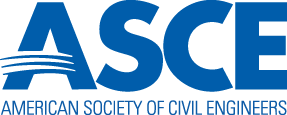 Student Award Foundation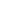 2021 S t u d e n t A w a r d sAmerican Bridge Leadership Award$5,000 MinimumSAF Italo V. (Ody) Mackin Achievement Award $1,250 MinimumAdditional achievement awardsSAF was founded by the members of the Pittsburgh Section to encourage students to pursue Civil Engineering as a profession.  Its sole responsibility is to recognize the future leaders of the profession and introduce them to the benefits of membership in ASCE.Application instructions: NOTE:  Paper submissions or electronic submission (pdf format only) are acceptable.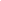 Personal Essay:	(Maximum 2 Pages)The purpose of the personal essay is to provide an opportunity for you to discuss you and how you are preparing yourself to be a future leader in the field of Civil Engineering. The personal essay may include, but is not limited to, the following concepts: what has inspired you to pursue civil engineering; what leadership roles have you fulfilled; what leadership goals do you have; how do you see yourself fulfilling future leadership roles within the civil engineering community; what leadership traits do you possess that set you apart from others;  Feel free to add discussion points as they may pertain to you, your life experience and/or journey to civil engineering. Application: (Application Excel file is available at www.asce-pgh.org/awards.htm)Include name, college, expected graduation, home and school address with email address, phone numbers and National ASCE Member Number.  The application must be signed by the Applicant.List extracurricular activities, your role as a member and/or leadership position. Extra-curricular activities may include school club participation, student organizations, internships, church, charity events or other community activities.List scholastic honors and/or community awards you have received from high school, college or from other community organizations.Resume:Include your resume as though you were applying for an engineering intern position or full-time employment position consistent with your current educational level.Transcript of Grades:	Obtain a copy of your transcript of grades and attach it to your application.  Attach a copy of your Fall Term class schedule if grades are not available. Unofficial transcripts are acceptable.Letters of Recommendation:Obtain Letters of Recommendation from two knowledgeable people that can vouch for your experience and character; preferably civil engineers from the academic or the professional communities who are not related to you.  For hard copy submissions, include the Letters of Recommendation with the application in a sealed envelope. For electronic submissions, the letters of recommendation should be sent directly from the author to StudentAwardsFoundation@gmail.com.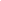 Qualifications:1.	Completed application postmarked by January 10th, 2021 or time stamped no later than 11:59 on January 10th, 2021.2.	National and Student Chapter Membership in ASCE3.	Currently enrolled in a Civil Engineering or Engineering Technology College as a Sophomore, Junior or Senior.4.	Either attending a college in Western Pennsylvania, or a permanent resident of Western Pennsylvania.Submit to:Student Award Foundation℅ Angela MayerWilliams Companies, Inc.Park Place Corporate Center 22000 Commerce DrivePittsburgh, PA 15275Send electronic submissions to:StudentAwardsFoundation@gmail.comAny questions please contact:  Angela Mayer at (412) 609-4827 or StudentAwardsFoundation@gmail.com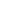 Awards will be announced at the Engineers Week Dinner in February 2022.Awards will be made payable to the awardees at presentation.